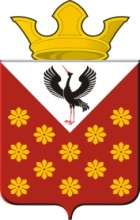 Российская  ФедерацияСвердловская областьГЛАВАКРАСНОПОЛЯНСКОГО СЕЛЬСКОГО ПОСЕЛЕНИЯПОСТАНОВЛЕНИЕот 15.09.2014 г.	            №  193с. Краснополянское                            Об установлении  на территории Краснополянского сельского поселения размера взноса на капитальный ремонт общего имущества в  многоквартирных домах,размера  платы за пользование жилымпомещением (платы за наём)	В соответствие с Постановлением Правительства Свердловской области от 01.10.2014г.  № 833-ПП «Об установлении на территории Свердловской области минимального размера взноса на капитальный ремонт общего имущества в многоквартирных  домах на 2015-2017 годы», с рекомендациями подпункта 2.3 пункта 2 части IV Протокола расширенного совместного заседания Комиссии по мониторингу достижения на территории Свердловской области важнейших целевых показателей социально-экономического развития, установленных указами Президента Российской Федерации от 07 мая 2012 года, и советов  при Губернаторе Свердловской  области по реализации приоритетных национальных проектов «Здоровье», «Образование», «Доступное и комфортное жильё - гражданам России», «Развитие агропромышленного комплекса» с главами муниципальных образований, расположенных на территории Свердловской области от 08.09.2014г.  № 37-ЕКПОСТАНОВЛЯЮ:Установить размер взноса на капитальный ремонт общего имущества в многоквартирных домах Краснополянского сельского поселения на 2015-2017 годы в расчёте на один квадратный метр общей площади помещения в многоквартирном доме, принадлежащего собственнику помещения, в месяц в размере:2015 год – 8 рублей 20 копеек;2016 год – 8 рублей 20 копеек;2017 год – 8 рублей 20 копеек;Установить размер платы за пользование жилым помещением (платы за наём) для нанимателей жилых помещений по договорам социального найма и договорам найма жилых помещений государственного или муниципального жилищного фонда в размере:2015 год – 8 рублей 20 копеек;2016 год – 8 рублей 20 копеек;2017 год – 8 рублей 20 копеек;Настоящее постановление обнародовать в соответствие с Уставом Краснополянского  сельского поселения.Настоящее постановление вступает в силу с 01 января  2015года.Контроль по исполнению настоящего постановления оставляю за собой.Глава Краснополянского сельского поселения                                                            Г.М.Губина